В рамках исполнения плана декриминализации лесной отрасли на базе прокуратуры Красноярского края, ГСУ СК России по Красноярскому краю и Республике Хакасия, ГУ МВД России по Красноярскому краю, УФСБ России по Красноярскому краю, Министерства лесного хозяйства Красноярского края организована круглосуточная «Горячая линия» по вопросам соблюдения законодательства в сфере лесопользования.Прием сообщений о нарушениях законодательства в сфере лесопользования, разъяснения действующего законодательства, осуществляются по горячей линии:Прокуратурой Красноярского края +7 (950) 980-55-31;ГСУ СК России по Красноярскому краю и Республике Хакасия 273-02-99;ГУ МВД России по Красноярскому краю 246-96-46;УФСБ России по Красноярскому краю 299-06-20;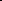 Министерство лесного хозяйства Красноярского края 243-28-25,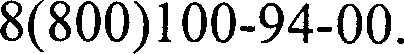 Письменные обращения принимаются на адрес электронной почты: krpro@24.mailop.ru.   Обращения по вопросам, не связанным с лесопользованием, необходимо направлять в органы прокуратуры с использованием Единого портала Прокуратуры Российской Федерации либо через портал Госуслуг.Информация о проведенных проверках, принятых мерах реагирования, восстановлении прав граждан и иные результаты работы прокуратуры Красноярского края в режиме реального времени отражаются: на официальном прокуратуры: https://t.me/krpronws; на сайте прокуратуры края: https://epp.genproc.gov.ru/web/proc_24.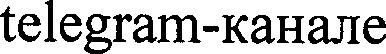 